Update ProfileThis message was sent to email@example.com from info.wesleyanhc@gmail.com

WHC
2100 E Route 66
Glendora, CA 91740- - - - - - - - - - - - - - - - - - - - - - - - - - - - - - -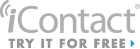 